ГЛАВА АДМИНИСТРАЦИИ (ГУБЕРНАТОР) КРАСНОДАРСКОГО КРАЯРАСПОРЯЖЕНИЕот 15 июля 2022 г. N 280-рОБ УТВЕРЖДЕНИИ КОМПЛЕКСНОГО ПЛАНАМЕРОПРИЯТИЙ КРАСНОДАРСКОГО КРАЯ ПО ОБЕСПЕЧЕНИЮ ПОЭТАПНОГОДОСТУПА НЕГОСУДАРСТВЕННЫХ ОРГАНИЗАЦИЙ, ОСУЩЕСТВЛЯЮЩИХДЕЯТЕЛЬНОСТЬ В СОЦИАЛЬНОЙ СФЕРЕ, К БЮДЖЕТНЫМ СРЕДСТВАМ,ВЫДЕЛЯЕМЫМ НА ПРЕДОСТАВЛЕНИЕ СОЦИАЛЬНЫХ УСЛУГ НАСЕЛЕНИЮ,НА 2022 - 2024 ГОДЫВ соответствии с пунктом 63 Комплекса мер по обеспечению поэтапного доступа негосударственных организаций, осуществляющих деятельность в социальной сфере, к бюджетным средствам, выделяемым на предоставление социальных услуг населению, на 2021 - 2024 годы, утвержденного Заместителем Председателя Правительства Российской Федерации Голиковой Т.А. 11 декабря 2020 г. N 11826п-П44:1. Утвердить Комплексный план мероприятий Краснодарского края по обеспечению поэтапного доступа негосударственных организаций, осуществляющих деятельность в социальной сфере, к бюджетным средствам, выделяемым на предоставление социальных услуг населению, на 2022 - 2024 годы (далее - Комплексный план) согласно приложению к настоящему распоряжению.2. Органам исполнительной власти Краснодарского края, ответственным за выполнение мероприятий, предусмотренных Комплексным планом, обеспечить их реализацию.3. Департаменту информационной политики Краснодарского края (Жукова Г.А.) обеспечить размещение (опубликование) настоящего распоряжения на официальном сайте администрации Краснодарского края в информационно-телекоммуникационной сети "Интернет".4. Контроль за выполнением настоящего распоряжения возложить на заместителя главы администрации (губернатора) Краснодарского края Минькову А.А.5. Настоящее распоряжение вступает в силу со дня его подписания.Глава администрации (губернатор)Краснодарского краяВ.И.КОНДРАТЬЕВПриложениеУтвержденраспоряжениемглавы администрации (губернатора)Краснодарского краяот 15 июля 2022 г. N 280-рКОМПЛЕКСНЫЙ ПЛАНМЕРОПРИЯТИЙ КРАСНОДАРСКОГО КРАЯ ПО ОБЕСПЕЧЕНИЮ ПОЭТАПНОГОДОСТУПА НЕГОСУДАРСТВЕННЫХ ОРГАНИЗАЦИЙ, ОСУЩЕСТВЛЯЮЩИХДЕЯТЕЛЬНОСТЬ В СОЦИАЛЬНОЙ СФЕРЕ, К БЮДЖЕТНЫМ СРЕДСТВАМ,ВЫДЕЛЯЕМЫМ НА ПРЕДОСТАВЛЕНИЕ СОЦИАЛЬНЫХ УСЛУГ НАСЕЛЕНИЮ,НА 2022 - 2024 ГОДЫЗаместитель министра трудаи социального развитияКраснодарского краяИ.Н.ДОБРОВОЛЬСКАЯ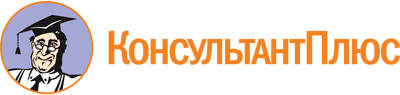 Распоряжение главы администрации (губернатора) Краснодарского края от 15.07.2022 N 280-р
"Об утверждении Комплексного плана мероприятий Краснодарского края по обеспечению поэтапного доступа негосударственных организаций, осуществляющих деятельность в социальной сфере, к бюджетным средствам, выделяемым на предоставление социальных услуг населению, на 2022 - 2024 годы"Документ предоставлен КонсультантПлюс

www.consultant.ru

Дата сохранения: 10.11.2022
 N п/пНаименование мероприятияВид документаСрок реализации мероприятияОтветственные исполнители123451. Совершенствование нормативного правового регулирования и правоприменительной практики в целях обеспечения доступа негосударственных организаций к предоставлению социальных услуг за счет бюджетных средств1. Совершенствование нормативного правового регулирования и правоприменительной практики в целях обеспечения доступа негосударственных организаций к предоставлению социальных услуг за счет бюджетных средств1. Совершенствование нормативного правового регулирования и правоприменительной практики в целях обеспечения доступа негосударственных организаций к предоставлению социальных услуг за счет бюджетных средств1. Совершенствование нормативного правового регулирования и правоприменительной практики в целях обеспечения доступа негосударственных организаций к предоставлению социальных услуг за счет бюджетных средств1. Совершенствование нормативного правового регулирования и правоприменительной практики в целях обеспечения доступа негосударственных организаций к предоставлению социальных услуг за счет бюджетных средств1.1Анализ отраслевых нормативных правовых актов и правоприменительной практики, внесение изменений в действующие нормативные правовые акты, разработка отраслевых проектов нормативных правовых актов в целях устранения барьеров для участия негосударственных организаций в предоставлении услуг в социальной сфере и стимулирования их участия в предоставлении данных услугнормативные правовые акты Краснодарского краяпо мере необходимостиминистерство труда и социального развития Краснодарского краяминистерство образования, науки и молодежной политики Краснодарского краяминистерство культуры Краснодарского краяминистерство физической культуры и спортаКраснодарского краяминистерство здравоохранения Краснодарского края1.2Подготовка предложений по устранению барьеров доступа некоммерческих организаций Краснодарского края, осуществляющих деятельность в социальной сфере, к льготам, доступным для субъектов малого и среднего предпринимательства Краснодарского краяинформационные материалы(в соответствии с направлениями деятельности)по мере необходимостиминистерство труда и социального развития Краснодарского краяминистерство образования, науки и молодежной политики Краснодарского краяминистерство культуры Краснодарского краяминистерство физической культуры и спорта Краснодарского краяминистерство здравоохранения Краснодарского краяминистерство экономики Краснодарского края2. Координация деятельности органов исполнительной власти Краснодарского края по обеспечению поэтапного доступа негосударственных организаций, осуществляющих деятельность в социальной сфере, к бюджетным средствам, выделяемым на предоставление социальных услуг населению Краснодарского края2. Координация деятельности органов исполнительной власти Краснодарского края по обеспечению поэтапного доступа негосударственных организаций, осуществляющих деятельность в социальной сфере, к бюджетным средствам, выделяемым на предоставление социальных услуг населению Краснодарского края2. Координация деятельности органов исполнительной власти Краснодарского края по обеспечению поэтапного доступа негосударственных организаций, осуществляющих деятельность в социальной сфере, к бюджетным средствам, выделяемым на предоставление социальных услуг населению Краснодарского края2. Координация деятельности органов исполнительной власти Краснодарского края по обеспечению поэтапного доступа негосударственных организаций, осуществляющих деятельность в социальной сфере, к бюджетным средствам, выделяемым на предоставление социальных услуг населению Краснодарского края2. Координация деятельности органов исполнительной власти Краснодарского края по обеспечению поэтапного доступа негосударственных организаций, осуществляющих деятельность в социальной сфере, к бюджетным средствам, выделяемым на предоставление социальных услуг населению Краснодарского края2.1Представление информации о реализации мер по обеспечению поэтапного доступа негосударственных организаций, осуществляющих деятельность в социальной сфере, к бюджетным средствам, выделяемым на предоставление социальных услуг населениюинформационное письмо в министерство труда и социального развития Краснодарского краяежеквартально, до 15-го числа месяца, следующего за отчетным периодомдепартамент внутренней политики администрации Краснодарского краяминистерство образования, науки и молодежной политики Краснодарского краяминистерство культуры Краснодарского краяминистерство физической культуры и спорта Краснодарского краяминистерство здравоохранения Краснодарского края2.2Формирование отчета о реализации мер по обеспечению поэтапного доступа негосударственных организаций, осуществляющих деятельность в социальной сфере, к бюджетным средствам, выделяемым на предоставление социальных услуг населениюотчет в Министерство экономического развития Российской Федерацииежегоднодепартамент внутренней политики администрации Краснодарского края (свод)министерство труда и социального развития Краснодарского краяминистерство образования, науки и молодежной политики Краснодарского краяминистерство культуры Краснодарского краяминистерство физической культуры и спорта Краснодарского краяминистерство здравоохранения Краснодарского краядепартамент инвестиций и развития малого и среднегопредпринимательства Краснодарского края3. Разработка мер по развитию инфраструктуры поддержки негосударственных организаций, осуществляющих деятельность в социальной сфере, к предоставлению социальных услуг за счет бюджетных средств3. Разработка мер по развитию инфраструктуры поддержки негосударственных организаций, осуществляющих деятельность в социальной сфере, к предоставлению социальных услуг за счет бюджетных средств3. Разработка мер по развитию инфраструктуры поддержки негосударственных организаций, осуществляющих деятельность в социальной сфере, к предоставлению социальных услуг за счет бюджетных средств3. Разработка мер по развитию инфраструктуры поддержки негосударственных организаций, осуществляющих деятельность в социальной сфере, к предоставлению социальных услуг за счет бюджетных средств3. Разработка мер по развитию инфраструктуры поддержки негосударственных организаций, осуществляющих деятельность в социальной сфере, к предоставлению социальных услуг за счет бюджетных средств3.1Формирование и распространение лучших практик оказания негосударственными организациями услуг населению в социальной сфере, по поддержке создания и деятельности негосударственных организаций, оказывающих услуги в сфере социальной защиты и социального обслуживания, образования, культуры, физической культуры и спорта, здравоохраненияразмещение информации на официальных сайтах исполнительных органов государственной властиКраснодарского края, выделяющих бюджетные средства некоммерческим организациям на предоставление социальных услуг населениюпостоянноминистерство труда и социального развития Краснодарского краяминистерство образования, науки и молодежной политики Краснодарского краяминистерство культуры Краснодарского краяминистерство физической культуры и спорта Краснодарского краяминистерство здравоохранения Краснодарского края3.2Представление информации о внедрении лучших практик и комплексных решений по социальному и экономическому развитию, содержащихся на платформе региональных практик развития, а также размещении региональных инициатив по направленияминформационные материалы (в соответствии с направлениями деятельности)ежегодноминистерство экономики Краснодарского края (свод)министерство труда и социального развития Краснодарского краяминистерство образования, науки и молодежной политики Краснодарского краяминистерство культуры Краснодарского краяминистерство физической культуры и спорта Краснодарского краяминистерство здравоохранения Краснодарского края3.3Подготовка предложений по предоставлению налоговых льгот отдельным категориям налогоплательщиков - некоммерческим организациям Краснодарского края, осуществляющим деятельность в социальной сфереинформационные материалы(в соответствии с направлениями деятельности)по мере необходимостиминистерство труда и социального развития Краснодарского краяминистерство образования, науки и молодежной политики Краснодарского краяминистерство культуры Краснодарского краяминистерство физической культуры и спорта Краснодарского краяминистерство экономики Краснодарского края3.4Внедрение бережливых технологий, реализация проектов по повышению эффективности, направленных на улучшение качества оказания негосударственными организациями услуг населению в социальной сфереинформационные материалы(в соответствии с направлениями деятельности)по мере необходимостиминистерство труда и социального развития Краснодарского краяминистерство образования, науки и молодежной политики Краснодарского краяминистерство культуры Краснодарского краяминистерство физической культуры и спорта Краснодарского краяминистерство экономики Краснодарского края4. Отраслевые меры4. Отраслевые меры4. Отраслевые меры4. Отраслевые меры4. Отраслевые меры4.1Обобщение лучших практик Краснодарского края и разработка информационных материалов по предоставлению услуг в сфере физической культуры и массового спорта, в том числе в удаленных и труднодоступных территориях, в том числе силами негосударственных поставщиковдоклад в Министерство спорта Российской Федерации, размещение информации о лучших практиках Краснодарского края и информационных материалов на официальном сайте министерства физической культуры и спорта Краснодарского краяIV квартал 2022 года, далее - ежегодноминистерство физической культуры и спорта Краснодарского края4.2Обобщение лучших практик Краснодарского края и разработка информационных материалов по предоставлению услуг населению в сфере физической культуры и массового спорта, оказываемых в организациях дополнительного образования детей, в том числе в удаленных и труднодоступных территориях, в том числе силами негосударственных поставщиковдоклад в Министерство спорта Российской Федерации, размещение информации о лучших практиках Краснодарского края и информационных материалов на официальном сайте министерства физической культуры и спорта Краснодарского краяII квартал 2023 годаминистерство физической культуры и спорта Краснодарского края4.3Обобщение лучших практик Краснодарского края и разработка информационных материалов в части создания дополнительных мест (групп) для детей в возрасте от 1,5 до 3 лет любой направленности в организациях, осуществляющих образовательную деятельность (за исключением государственных, муниципальных), и у индивидуальных предпринимателей, осуществляющих образовательную деятельность по образовательным программам дошкольного образования, в том числе адаптированным, и присмотр и уход за детьмиразмещение информации о лучших практиках Краснодарского края и информационных материалов на официальном сайте министерства образования, науки и молодежной политики Краснодарского краяIV квартал 2022 годаминистерство образования, науки и молодежной политики Краснодарского края4.4Обобщение лучших практик Краснодарского края и разработка информационных материалов в части образования и психолого-педагогического сопровождения детей раннего возраста с ограниченными возможностями здоровья, в том числе в удаленных и труднодоступных территориях, в том числе силами негосударственных поставщиковразмещение информации о лучших практиках Краснодарского края и информационных материалов на официальном сайте министерства образования, науки и молодежной политики Краснодарского краяIV квартал 2022 годаминистерство образования, науки и молодежной политики Краснодарского края4.5Обобщение лучших практик Краснодарского края и разработка информационных материалов в части дополнительного образования детей, в том числе силами негосударственных поставщиковразмещение информации о лучших практиках Краснодарского края и информационных материалов на официальном сайте министерства образования, науки и молодежной политики Краснодарского краяIV квартал 2024 годаминистерство образования, науки и молодежной политики Краснодарского края4.6Обобщение лучших практик Краснодарского края финансовой поддержки частных образовательных организаций, реализующих основные образовательные программы дошкольного образования, в том числе созданных учреждениями профессионального и дополнительного образования, а также иными учреждениямиразмещение информации о лучших практиках Краснодарского края на официальном сайте министерства образования, науки и молодежной политики Краснодарского краяIV квартал 2022 годаминистерство образования, науки и молодежной политики Краснодарского края4.7Обобщение лучших практик Краснодарского края и разработка информационных материалов по предоставлению услуг населению в сфере культуры и искусства, в том числе силами негосударственных поставщиковразмещение информации и информационных материалов на официальном сайте министерства культуры Краснодарского краяIV квартал 2024 годаминистерство культуры Краснодарского края4.8Обобщение лучших практик Краснодарского края и разработка информационных материалов по предоставлению услуг населению в сфере здравоохранения, профилактики и охраны здоровья граждан, пропаганды здорового образа жизни, в том числе силами негосударственных поставщиковразмещение информации и информационных материаловна официальном сайте министерства здравоохранения Краснодарского краяIV квартал 2024 годаминистерство здравоохранения Краснодарского края4.9Содействие развитию кадрового потенциала социально ориентированных некоммерческих организаций (далее - СОНКО) посредством проведения круглых столов, семинаров, бесплатных консультаций в сфере социального обслуживания населенияинформационные материалыпо мере необходимостиминистерство труда и социального развития Краснодарского края4.10Оказание методической, консультационной, информационной поддержки негосударственным организациям по вопросам включения в реестр поставщиков социальных услуг Краснодарского края, а также мерам поддержки, предоставляемым негосударственным поставщикам, реализующим услуги в социальной сфереинформационные, методические материалы для негосударственных организацийпо мере необходимостиминистерство труда и социального развития Краснодарского края4.11Содействие в оказании некоммерческим организациям, осуществляющим предоставление услуг в социальной сфере, информационной поддержкиразмещение информации на интернет-портале о гражданском обществе "Гражданский Форум Кубани" (http://nko.krasnodar.ru)постояннодепартамент внутренней политики администрации Краснодарского края4.12Содействие в оказании информационно-консультационной поддержки некоммерческим организациям, осуществляющим предоставление услуг в социальной сфере, автономной некоммерческой организацией "Центр развития гражданского общества Краснодарского края"информационные, методические материалы для негосударственных организацийпостояннодепартамент внутренней политики администрации Краснодарского края5. Расширение возможностей предоставления негосударственными организациями услуг в социальной сфере5. Расширение возможностей предоставления негосударственными организациями услуг в социальной сфере5. Расширение возможностей предоставления негосударственными организациями услуг в социальной сфере5. Расширение возможностей предоставления негосударственными организациями услуг в социальной сфере5. Расширение возможностей предоставления негосударственными организациями услуг в социальной сфере5.1Проведение в установленном порядке работы по включению негосударственных поставщиков социальных услуг в реестр поставщиков социальных услуг Краснодарского краяправовые акты министерства труда и социального развития Краснодарского краяпо мере необходимостиминистерство труда и социального развития Краснодарского края5.2Организация работы по предоставлению субсидий в виде компенсаций, выплачиваемых поставщикам социальных услуг, включенным в реестр поставщиков социальных услуг Краснодарского края и не участвующим в выполнении государственного задания (заказа)правовые акты министерства труда и социального развития Краснодарского краяпо мере необходимостиминистерство труда и социального развития Краснодарского края5.3Организация работы по предоставлению субсидий региональным спортивным федерациям по видам спорта на организацию и проведение физкультурных мероприятий и спортивных мероприятий, включенных в календарный план официальных физкультурных мероприятий и спортивных мероприятий Краснодарского края, и участие членов спортивной сборной команды Краснодарского края в официальных физкультурных мероприятиях и спортивных мероприятиях, включенных в Единый календарный план межрегиональных, всероссийских и международных физкультурных мероприятий и спортивных мероприятий Министерства спорта Российской Федерацииправовые акты министерства физической культуры и спорта Краснодарского краяпо мере необходимостиминистерство физической культуры и спорта Краснодарского края5.4Оказание методической помощи СОНКО по направлениям их деятельностиметодические материалыпо мере необходимостиминистерство культуры Краснодарского края